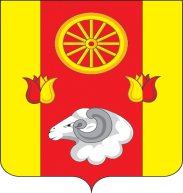 Администрация Кормовского сельского поселения ПОСТАНОВЛЕНИЕ10.10.2023                                           № 120                             с.КормовоеО начале отопительного сезона 2023-2024 гг.В связи с понижением температуры наружного воздуха и в целях обеспечения температурного режима в учреждениях и организациях поселения,ПОСТАНОВЛЯЮ:Считать 15.10.2023 г. днем начала отопительного сезона 2023-2024 гг.Руководителям учреждений (организаций) обеспечить температурный режим в помещениях в соответствии с установленными требованиями, при необходимости организовать работу отопительных систем до официального начала отопительного сезона, издав внутренний нормативный акт.         2.1. Ведущему специалисту Юхновой Л.Д организовать ежедневный контроль за работой систем и объектов жизнеобеспечения.3. Контроль за исполнением постановления оставляю за собой. Глава АдминистрацииКормовского сельского поселения                               В.В.Сикаренко